*Todos os itens são de preenchimento obrigatório** Anexo modelo livre, entrega conjunta***Deve ser impressa via protocolo e em versão digital (email)AUTORIZAÇÃO PARA ARQUIVAMENTO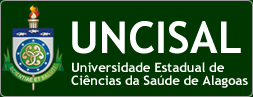 RELATÓRIO DE LIGA ACADÊMICA 2018.semestreVersão 0301. Liga Acadêmica(Nome por extenso e sigla)02. Cadastro (mês/ano)03. Associação/Sociedade de Liga(participa de alguma)04. Entrega  (mês/ano )05. Curso Introdutório (último)edição (mês/ano) = IV (04/2019)06. Parceiros Se houver (listar todos) ou indicar NÃO SE APLICA07. Período de Desenvolvimento de Atividades2018.1: (19 de fevereiro a 28 de junho) preencher conforme início/término das atividades07. Público Atingido: (quantificar)07. Público Atingido: (quantificar)07. Público Atingido: (quantificar)07. Público Atingido: (quantificar)07. Público Atingido: (quantificar)07. Público Atingido: (quantificar)Equipe ExecutoraEquipe ExecutoraEquipe ExecutoraEquipe ExecutoraPopulação ENVOLVIDA (comunidade externa) Total Público atingidoDocenteTécnicoDiscenteDiscentePopulação ENVOLVIDA (comunidade externa) Total Público atingidoDocenteTécnicoGraduaçãoPós-GraduaçãoPopulação ENVOLVIDA (comunidade externa) Total Público atingidoUNCISALUNCISALUNCISALUNCISALYSOMATÓRIO Y + X=ZACEGYSOMATÓRIO Y + X=ZOutras IESOutras IESOutras IESOutras IESYSOMATÓRIO Y + X=ZBDFHYSOMATÓRIO Y + X=ZSomatório ParcialSomatório ParcialSomatório ParcialSomatório ParcialSomatório ParcialSOMATÓRIO Y + X=ZA + B (1)C + D (2)E + F (3)G + H (4)X = (1+2+3+4)SOMATÓRIO Y + X=Z08. Componentes: Discentes (mínimo 20)(incluir membros e diretoria, ordenar por instituição/curso/ordem alfabética, participantes no período referência)08. Componentes: Discentes (mínimo 20)(incluir membros e diretoria, ordenar por instituição/curso/ordem alfabética, participantes no período referência)08. Componentes: Discentes (mínimo 20)(incluir membros e diretoria, ordenar por instituição/curso/ordem alfabética, participantes no período referência)08. Componentes: Discentes (mínimo 20)(incluir membros e diretoria, ordenar por instituição/curso/ordem alfabética, participantes no período referência)MembrosemailInstituição CursoNome COMPLETOUNCISALCurso 1UNCISALCurso 1UNCISALCurso 1UNCISALCurso 2UNCISALCurso 2UNCISALCurso 3UNCISALCurso 3UNCISALCurso 4UNCISALCurso 5UNCISALCurso 6Outra IES 1Curso 1Outra IES 1Curso 1Outra IES 1Curso 2Outra IES 1Curso 2Outra IES 2Curso 1Outra IES 2Curso 2Outra IES 2Curso 5Outra IES 3Curso 4Outra IES 3Curso 5Outra IES 4Curso 1Outra IES 4Curso 209. Componentes: Docentes/Técnicos  (ordenar por instituição/ alfabética, TODOS no período referência)09. Componentes: Docentes/Técnicos  (ordenar por instituição/ alfabética, TODOS no período referência)09. Componentes: Docentes/Técnicos  (ordenar por instituição/ alfabética, TODOS no período referência)ColaboradoresemailInstituição / Função/LotaçãoNome CompletoUNCISAL / Docente/NúcleoUNCISAL / Enfermeiro/MESMSanta Casa / Enfermeiro/UTINEO10. Comunidades AtingidasDescrever a localização e o público alvo, informar datas e referenciar nosregistros fotográficos (Anexo organização cronológica OBRIGATÓRIO)11. Atividades desenvolvidas (PREENCHIMENTO OBRIGATÓRIO) Descrever cada atividade uma a uma, com máximo de detalhamento possível, informando datas e locais relacionados, e registros fotográficos das atividades (ARQUIVO DIGITAL = email); cronograma previsto e executado (obrigatório)11.1 EXTENSÃO: (incluir todos os eventos e ações extensionistas: descrição e datas)11.2 ENSINO: (incluir todos cursos, palestras voltadas para membros da Liga)11.3 PESQUISA:  (incluir os produtos gerados: publicações, e os respectivos eventos/anais ou periódicos, participação em eventos com artigos aprovados, apresentações oral ou painel, etc.)11.4 DEMAIS ATIVIDADES:(incluir reuniões ordinárias e extraordinárias,  anexar CÓPIAS atas/pautas de reuniões - Anexo 01)12. Resultados (Objetivos e Metas)Descrever como previstos e alcançados13. Dificuldades (Objetivos e Metas)Descrever como previstos e as impossibilidades (execução responsabilidade da LIGA), se houve alguma ocorrência como foi resolvida.14. Propostas para soluções das dificuldadesDescrever as possibilidades/alternativas (execução responsabilidade da LIGA)15. Recursos Financeiros (PREENCHIMENTO OBRIGATÓRIO)Caso tenha recursos financeiros envolvidos na execução das atividades desenvolvidas, informar a fonte (geração) e ANEXAR Balanço Financeiro - Anexo 02 e Inventário Patrimonial -Anexo 03 (justificativa de fluxo de caixa). *Se não houve movimentação (e saldo anterior), informar NÃO SE APLICA. Incluem-se TODAS atividades que tenham taxa de inscrição ou qualquer doação.16. Presidente Liga Acadêmica16. Presidente Liga Acadêmica16. Presidente Liga AcadêmicaNome Completo: Nome CompletoNome Completo: Nome CompletoCurso: (Obrigatório)Maceió, Assinatura/Carimbo LIGA: (Obrigatório)Assinatura/Carimbo LIGA: (Obrigatório)17. Tutor17. Tutor17. TutorNome Completo: Nome CompletoNome Completo: Nome CompletoNúcleo: (Obrigatório)Mestre:   Doutor:   Especialista: 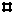 Assinatura/ Carimbo: (Obrigatório)Assinatura/ Carimbo: (Obrigatório)Maceió, Assinatura/ Carimbo: (Obrigatório)Assinatura/ Carimbo: (Obrigatório)18. Tutor Adjunto (indicar quando ocorrer)18. Tutor Adjunto (indicar quando ocorrer)18. Tutor Adjunto (indicar quando ocorrer)Nome Completo: Nome CompletoNome Completo: Nome CompletoNúcleo: (Obrigatório)Mestre:   Doutor:   Especialista: Assinatura/ Carimbo: (Obrigatório)Assinatura/ Carimbo: (Obrigatório)Maceió, Assinatura/ Carimbo: (Obrigatório)Assinatura/ Carimbo: (Obrigatório)PREENCHIMENTO EXCLUSIVO - PROEXSUPERVISÃO DE EXTENSÃO19. INDICADORES DAS ATIVIDADESAtividades de EXTENSÃO(   )  ZERO          (   )  01            (   )  02          (   )  03           (   ) 04          (   ) 05          (   ) 06 ou maisAtividades de ENSINO(   )  ZERO          (   )  01            (   )  02          (   )  03           (   ) 04          (   ) 05          (   ) 06 ou maisAtividades de PESQUISA(   )  ZERO          (   )  01            (   )  02          (   )  03           (   ) 04          (   ) 05          (   ) 06 ou maisPOPULAÇÃO ATINGIDA(   )  ZERO    (   )  1-50    (   )  51-100    (   )  101-200    (   )  201-500    (   )  501-1000  (   )  1001 ou maisCURSO INTRODUTÓRIO - Realização ANUAL         (   ) NÃO     (   ) SIM       QUANDO? _______________MEMBROS - MÍNIMO 20 discentes                          (   ) NÃO     (   ) SIM       QUANTOS? ______________INTERDISCIPLINAR - DIVERSOS CURSOS                 (   ) NÃO     (   ) SIM       QUANTOS? _______________CLASSIFICAÇÃO(      ) ATENDE o tripé Ensino, Pesquisa e Extensão (      ) ATENDE PARCIALMENTE  o tripé Ensino, Pesquisa e Extensão (      ) NÃO ATENDE o tripé Ensino, Pesquisa e ExtensãoDOCUMENTOS - ANEXO(      ) REGISTRO FOTOGRÁFICO     Entregue em:  ___________        (      ) CÓPIA DAS ATAS           (      ) BALANÇO FINANCEIRO (SEMESTRE)                                             (      ) INVENTÁRIO PATRIMONIAL       PARECER - RELATÓRIO(      ) REPROVADO              (      ) APROVADO COM RESSALVAS (NECESSÁRIO CORREÇÃO/INFORMAÇÃO)                                   (      ) APROVADO            Em: _________________________20. SUPERVISÃO DE EXTENSÃO - PROEX - UNCISAL 20. SUPERVISÃO DE EXTENSÃO - PROEX - UNCISAL Prof. Ma. Joceline Costa de AlmeidaAssinatura/Carimbo: Local e Data:Assinatura/Carimbo: 21. PARECER FINAL21. PARECER FINALDESPACHO  (     )  Nº  ____    MEMORANDO   (     ) Nº  ____   Processo Nº ____________________        (       ) TUTOR - CORREÇÕES                                                             Enviado em: ___________________(       ) NÚCLEO - INFORMATIVO                                                      Enviado em: ___________________DESPACHO  (     )  Nº  ____    MEMORANDO   (     ) Nº  ____   Processo Nº ____________________        (       ) TUTOR - CORREÇÕES                                                             Enviado em: ___________________(       ) NÚCLEO - INFORMATIVO                                                      Enviado em: ___________________CORREÇÃO - RELATÓRIO VERSÃO O2        (        ) NÃO SE APLICA                                Recebido em: __________________RENOVAÇÃO AUTOMÁTICA(       ) AUTORIZADA                                                         (       ) NÃO AUTORIZADA(       ) AUTORIZADA COM CONDICIONANTES             (       ) SOLICITADA DESATIVAÇÃO - ENVOLVIDOSRENOVAÇÃO AUTOMÁTICA(       ) AUTORIZADA                                                         (       ) NÃO AUTORIZADA(       ) AUTORIZADA COM CONDICIONANTES             (       ) SOLICITADA DESATIVAÇÃO - ENVOLVIDOS22. SUPERVISÃO DE EXTENSÃO - PROEX - UNCISAL 22. SUPERVISÃO DE EXTENSÃO - PROEX - UNCISAL Prof. Ma. Joceline Costa de AlmeidaAssinatura/Carimbo: Local e Data:Assinatura/Carimbo: 